古典文学を楽しむ会原文を声に出して読み、日本語の響きを楽しみましょう。10月のテーマは『平家物語』―の―　「那須与一が鏑矢を射ると・・・」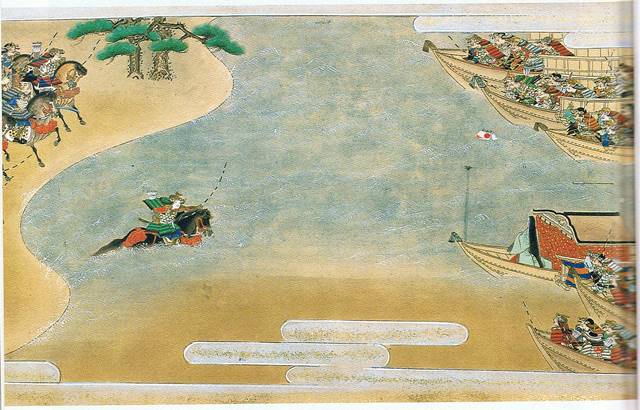 日時：2019年10月1日（火）　午前10時30分～12時16日（水）　午前10時30分～12時　　　　　　　　　　　　　　　　　　　　同一内容ですので、どちらかにお越しください。次回は、　11月5日（火）・20日（水）の予定です。やむをえない事情により変更になる事があります。ご了承ください。場所：練馬区大泉学園町5-6-17　　ショップ＊学園通り　2階　　　参加費：300円（資料代・会場費含む）問い合わせ：NPOまちの駅大泉学園「ショップ＊学園通り」　03-3978-0207なるべく事前にお申し込みください。